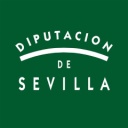 Anexo 4.1.1.AYUNTAMIENTO DE _________________________________________ D/Dª................................................................................................, Interventor/a del Ayuntamiento de .................................................................................................................,    	CERTIFICO:			PRIMERO: Que, según los documentos que obran en esta Intervención, resulta que, con fecha..../......./..........., fue contabilizado, con número de operación.................., ingreso de la Diputación Provincial de Sevilla en  concepto de ............................................................ por importe de.........................€.	SEGUNDO: Que dicho ingreso ha sido destinado a la finalidad para la que se concedió. 	El presente certificado se emite para que conste y sirva de justificación a efectos de la subvención concedida.        	En,..........................fecha.......................de 201..	VºBº								EL/LA  ALCALDE/SA-PRESIDENTE/A				EL/LA  INTERVENTOR/AFdo:..........................................				Fdo:........................................